Introducing: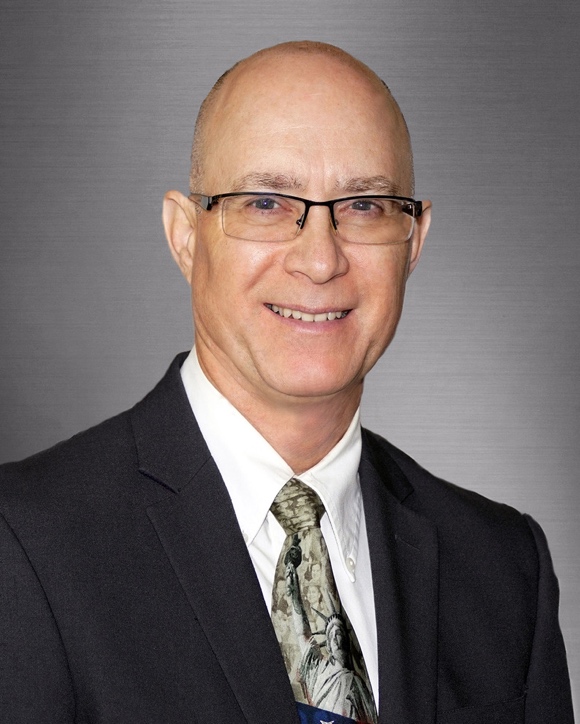 Gregg C. Pusateri, OD, M.Div.Dr. Pusateri is the founder and Executive Director of the eCenter for Hope and Vision, Corp., the owner and President of New Horizons Low Vision Center, PC and is pleased to serve as the new owner of Low Vision Services of Southern Colorado, PC. He is thrilled to have the opportunity to serve the low-vision community of Colorado Springs and the surrounding area. As an expert in his field, Dr. Pusateri understands the unique needs of people with low-vision; he personally experiences low vision himself and infuses what he has learned throughout his own personal journey into his practice. He provides a unique, innovative and personalized approach to serving those with low-vision, educating patients on their specific condition and helping them understand what changes they can make in their lives to help them live fully with their limited vision. In addition to prescribing traditional optical devices, Dr. Pusateri empowers his patients to use technology (smart phones, tablets, computers, and smart devices) to improve their quality of life while employing his theological degree to provide compassion and hope to his patients when they feel that none exists. His teaching and research background allows him to access the latest diagnostic technology and the newest prescriptive devices for treating vision loss. His combined efforts, passion and experience enable patients to live more productive, independent and happy lives.